АНКЕТА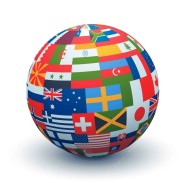 участника Олимпиады по географии1. Фамилия, имя, отчество участника______________________________________________________________2. Дата рождения  участника (число, месяц, год)______________________________________________________________3. Домашний адрес участника _________________________________________________________________________________________________4. Номер телефона участника (моб)._______________________________5. Адрес электронной почты участника ____________________________6. Школа, класс, в котором учится участник_____________________________________________________________7.  Фамилия, имя, отчество учителя географии (педагога-наставника)_____________________________________________________________8. Номер телефона учителя географии (педагога-наставника)_____________________________________________________________ 9. Адрес электронной почты учителя географии (педагога-наставника)_____________________________________________________________10.  Любимый раздел, тема школьной географии_____________________________________________________________11.  Имеете ли опыт участия в олимпиадах по географии (вне пределов своей школы)  (да/нет)________________________________________________12. Наличие желания получить профессию, связанную с географией, преподаванием географии_________________ ____________________________________________БЛАГОДАРИМ  ЗА ЗАПОЛНЕНИЕ АНКЕТЫ И ЖЕЛАЕМ УСПЕХА !